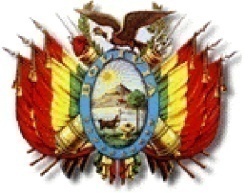 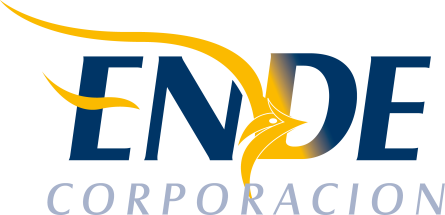                          ESTADO PLURINACIONAL DE BOLIVIAEMPRESA NACIONAL DE ELECTRICIDAD - ENDECONTRATACION DIRECTA CON PROCESO PREVIO: CDCPP-ENDE-2017-001“SERVICIO DE LIMPIEZA ENDE CORPORACION 2017”.RESULTADO DEL PROCESO DE CONTRATACION La Empresa Nacional de Electricidad (ENDE), comunica que en el proceso de contratación directa CDCPP-ENDE-2017-01 “SERVICIO DE LIMPIEZA ENDE CORPORACION 2017”, Las propuestas presentadas, no cumplen con los requisitos mínimos de la expresión de interés). 